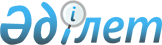 Жалағаш ауданы әкімдігінің кейбір қаулыларының күші жойылды деп тану туралыҚызылорда облысы Жалағаш ауданы әкімдігінің 2016 жылғы 26 қаңтардағы № 15 қаулысы
      “Нормативтік құқытық актілер туралы” Қазақстан Республикасының 1998 жылғы 24 наурыздағы Заңына және Қазақстан Республикасындағы жергілікті мемлекеттік басқару және өзін-өзі басқару туралы” Қазақстан Республикасының 2001 жылғы 23 қаңтардағы Заңына сәйкес Жалағаш ауданының әкімдігі ҚАУЛЫ ЕТЕДІ: 
      1. Мыналардың күші жойылды деп танылсын:
      1) “Жалағаш ауданы жергілікті атқарушы органдарының “Б” корпусы мемлекеттік әкімшілік қызметшілерінің қызметін жыл сайынғы бағалаудың әдістемесін бекіту туралы” Жалағаш ауданы әкімдігінің 2015 жылғы 22 мамырдағы № 99 қаулысы (нормативтік құқықтық актілерді мемлекеттік тіркеу Тізілімінде №5016 болып тіркелген, 2015 жылғы 24 маусымда “Жалағаш жаршысы” газетінде, 2015 жылғы 10 шілдеде “Әділет” құқықтық-ақпарат жүйесінде жарияланған); 
      2) “Жалағаш ауданы әкімдігінің “Б” корпусы мемлекеттік әкімшілік қызметшілерінің қызметін жыл сайынғы бағалаудың әдістемесін бекіту туралы” Жалағаш ауданы әкімдігінің 2015 жылғы 22 мамырдағы №99 қаулысына өзгерістер енгізу туралы” Жалағаш ауданы әкімдігінің 2015 жылғы 10 қыркүйектегі № 189 қаулысы (нормативтік құқықтық актілерді мемлекеттік тіркеу Тізілімінде №5133 болып тіркелген, 2015 жылғы 30 қыркүйекте “Жалағаш жаршысы” газетінде, 2015 жылғы 16 қазанда “Әділет” құқықтық-ақпарат жүйесінде жарияланған).
      2. Осы қаулы қол қойылған күнінен бастап қолданысқа енгізіледі.
					© 2012. Қазақстан Республикасы Әділет министрлігінің «Қазақстан Республикасының Заңнама және құқықтық ақпарат институты» ШЖҚ РМК
				
      Жалағаш ауданының әкімі 

Т.Дүйсебаев
